«Светофор» SIMCE Какого цвета ваша школа -  зеленого, желтого или красного?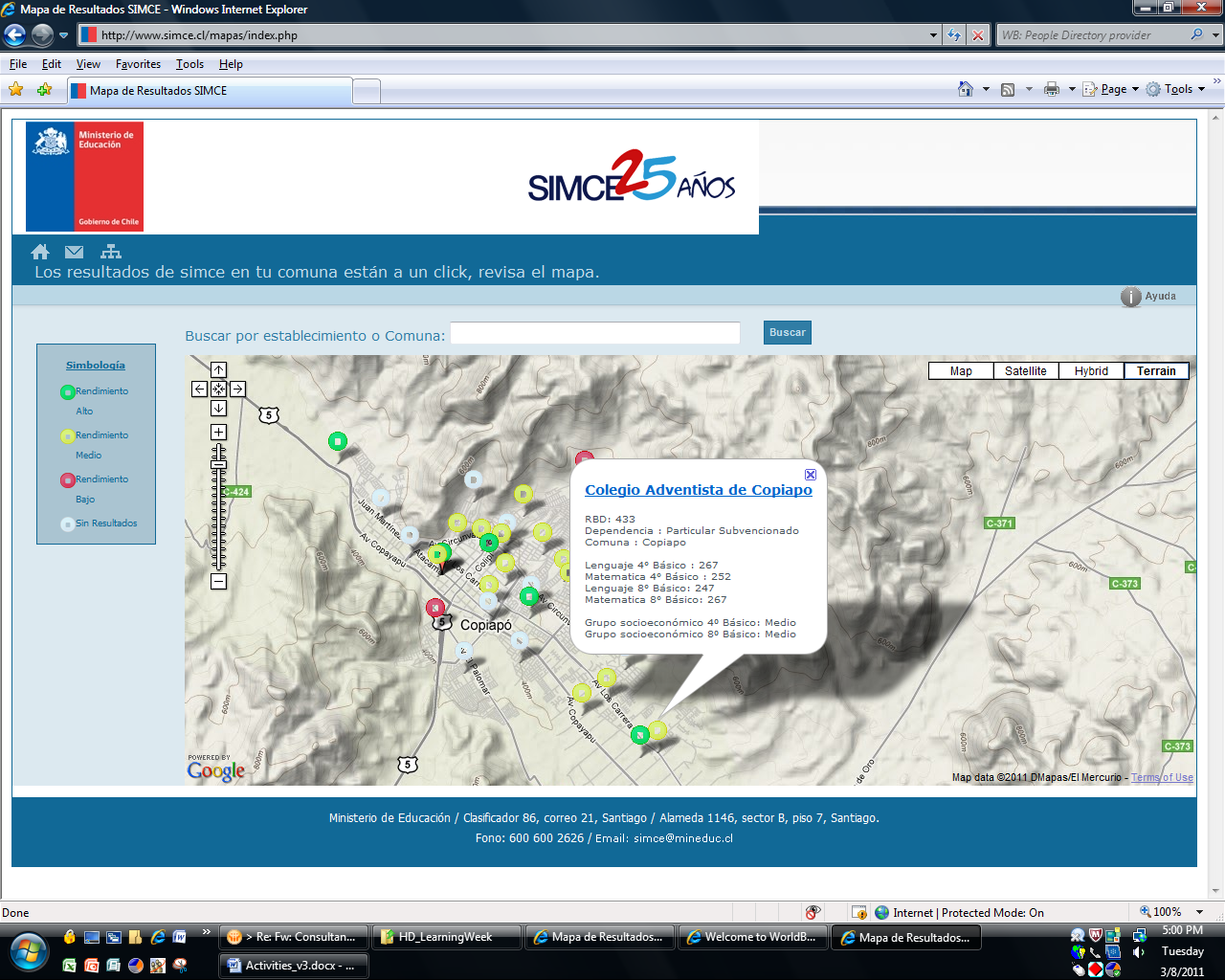 Источник: http://www.simce.cl/mapas/?geocode=3Шаг 1. Прочтите следующий пример распространения результатов национальной крупномасштабной программы оценки учебных достижений в Чили.SIMCE (национальная система оценки учебных достижений) запустила использование цветовой модели «светофора» в качестве отчета в мае 2010г. При использовании онлайн-сервиса Google Maps все школы страны были «окрашены» в соответствующие цвета – зеленый, если её баллы были выше средних национальных, желтый – если баллы были сопоставимы со средним национальным уровнем, и красный – если результаты были ниже средних.   До введения модели «светофора» результаты SIMCE по школе указывались исходя из того, являются ли её результаты выше, ниже или на среднем уровне среди образовательных учреждений, в которых учатся дети из семей одного и того же социально-экономического статуса.Такой подход к предъявлению результатов вызвал обширные дебаты. Критики заявляли, что «светофор» позволяет только заклеймить слабо обеспеченные школы. Фактически, в 70% случаев цвет школы можно было предсказать, исходя только из ее социально-экономического уровня. Новая администрация утверждала, что родители имеют право на информацию и ясное понимание того, что означают результаты SIMCE.   Шаг 2. Обсудите в вашей группе следующие вопросы:Какой цели послужил «светофор»: информирование, поддержка педагогов, или обеспечение подотчетности школ? Справедливо ли это для школы – быть показанной красным цветом? Какие уроки вы можете извлечь из этого примера в рамках контекста вашей страны?